NOM:							DATA:     /      /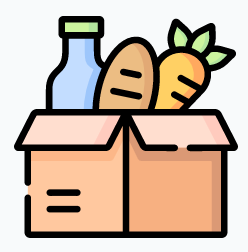 L’alimentació: i, tu... Què has menjat? Anota allò que has menjat en els diferents àpats del dia i marca la casella dels nutrients o tipus d’aliments segons la seva categoria (si han estat hidrats de carboni, fruites i verdures, etc). Recordeu que dins d’un àpat, poden ser més d’una! Fes servir el Power Point per ajudar-te a recordar!Ara, compta els resultats i anota:Després de veure els resultats, pensa...La teva alimentació avui ha estat saludable? Explica perquè: Àpat: EsmorzarTipus d’aliments:Hidrats de carboniFruites i verduresLàcticsProteïnesSucresGreixosÀpat:  Mig matíTipus d’aliments:Hidrats de carboniFruites i verduresLàcticsProteïnesSucresGreixosÀpat:  DinarTipus d’aliments:Hidrats de carboniFruites i verduresLàcticsProteïnesSucresGreixosÀpat:  BerenarTipus d’aliments:Hidrats de carboniFruites i verduresLàcticsProteïnesSucresGreixosÀpat: SoparTipus d’aliments:Hidrats de carboniFruites i verduresLàcticsProteïnesSucresGreixosQuantes vegades has menjat avui...?Hidrats de carboni:  Fruites i verdures: Làctics: Proteïnes: Sucres:Greixos: 